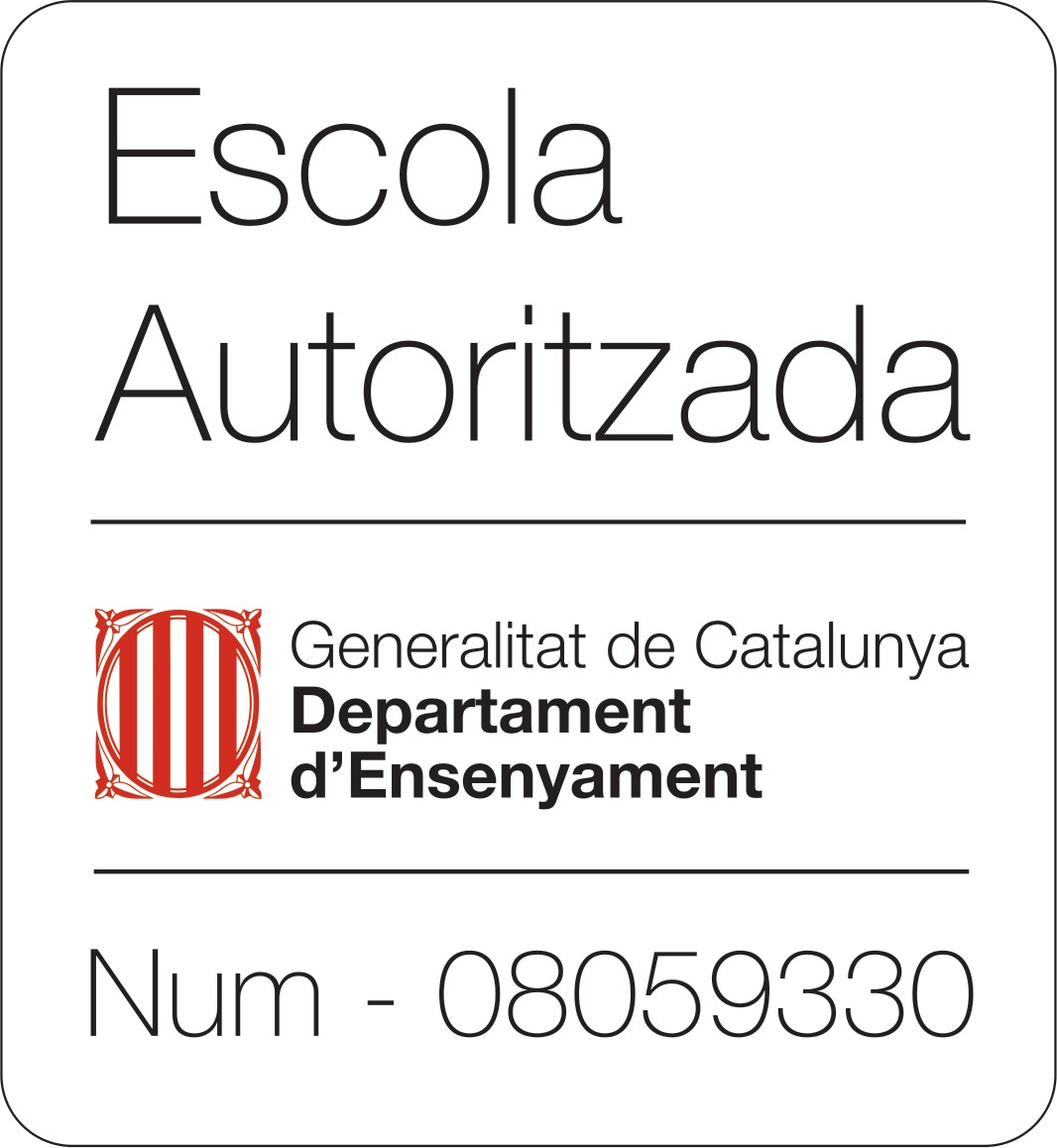 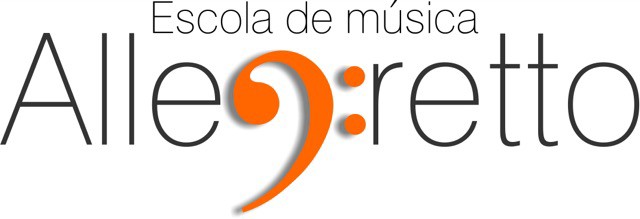 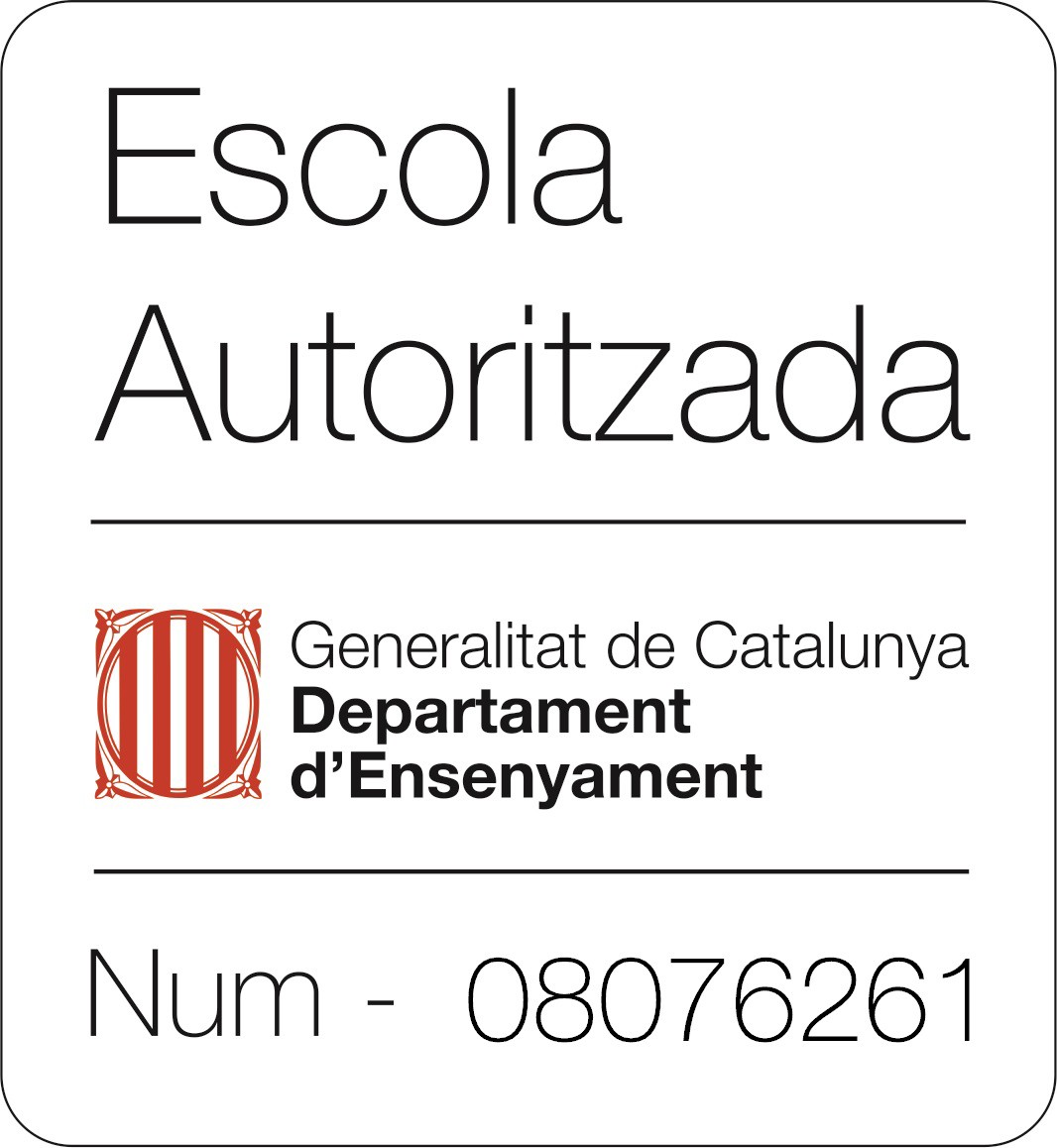 DECLARACIÓ RESPONSABLE PER A LES FAMÍLIES D’ALUMNES MENORS D’EDAT I PER ALUMNES MAJORS D’EDAT.Dades personalsNom i cognoms del pare, mare o tutor/a.............................................................................................................................................DNI/NIE/Passaport..............................................................................................................................................................................Nom de l’alumne/a..............................................................................................................................................................................DNI/NIE/Passaport..............................................................................................................................................................................DECLARO, RESPONSABLEMENT:Que el meu fill/a – jo mateix/a (alumnes majors d’edat), durant els darrers 14 dies i en aquest moment:No presenta/o cap simptomatologia compatible amb la covid-19 (febre, tos, dificultat respiratòria, malestar, vòmits o diarrea, mal de panxa, mal de coll, mal de cap, congestió nasal, calfreds, dolor muscular, alteració del gust o olfacte). o amb qualsevol altre quadre infecciós.No ha/e estat positiu de covid-19 ni ha/e conviscut amb persones que siguin o hagin estat positives.No ha/e estat en contacte estret amb cap persona que hagi donat positiu de covid-19 ni que hagi patit simptomatologia compatible amb aquesta malaltia.Té/tinc el calendari vacunal al dia.Seleccioneu una de les dues opcions: a) o b)Que el meu fill/a - jo mateix/a (alumnes majors d’edat) NO pateix/o cap de les malalties següents:Malalties respiratòries greus que necessiten medicació o dispositius de suport ventilatori.Malalties cardíaques greus.Malalties que afecten al sistema immunitari (per exemple, aquells infants que necessiten tractaments immunosupressors).Diabetis mal controlada.Malalties neuromusculars o encefalopaties moderades o greus.Que el meu fill/a - jo mateix/a (alumnes majors d’edat) SI pateix/o alguna de les malalties següents i que he valorat amb el seu metge/metgessa o pediatre/a la idoneïtat de reprendre l’activitat escolar.Malalties respiratòries greus que necessiten medicació o dispositius de suport ventilatori.Malalties cardíaques greus.Malalties que afecten el sistema immunitari (per exemple, aquells infants que necessiten tractaments immunosupressorsDiabetis mal controlada.Malalties neuromusculars o encefalopaties moderades o greus.Que prendré la temperatura al meu fill/a o a mi mateix abans de sortir de casa per anar a l’escola de música i que, en el cas que tingui febre superior a 37,5ºC o presenti algun dels símptomes compatibles amb la covid-19, no assistirà/é a l’escola de música.Que conec l’obligació d’informar immediatament l’Escola de Música Allegretto de l'aparició de qualsevol cas de covid-19 en el nostre entorn familiar i de mantenir un contacte estret amb l’escola de música davant de qualsevol incidència.segueix al dors.....Que em comprometo a complir amb les mesures sanitàries determinades pel centre consistents en:L’alumne/a vindrà a l’Escola de Música Allegretto amb mascareta (alumnes de 6 anys en endavant) i seguirà en tot moment les indicacions que en aquest sentit li donin els professors/es o resta de personal de l’escola de música.Rentar-se les mans amb gel hidroalcohòlic que trobareu en arribar a l’escola de música.Portar els seus/meus propis instruments (exceptuant bateria, piano) que en cas de ser necessari netejar-los, no es farà a les dependències de l’escola.Si per motius relacionats amb la COVID-19, l’alumne/a està obligat/da a no assistir a la seva classe individual presencial, l’escola de música donarà la possibilitat de fer la classe per videoconferència a la mateixa hora i dia. En aquest cas l’alumne/a haurà d’avisar a la secretaria de l’escola de música el dia abans de la classe com a molt tard.Que accepto que les persones acompanyants que portin / recullin el meu fill/a: No poden esperar ni accedir a les instal·lacions de l’escola de música, ho faran fora de l’escola de música respectant les distàncies de seguretat que en cada moment determini l’autoritat sanitària.Que permeto l’intercanvi de les meves dades del personals (alumnes majors d’edat) o del meu fill/a (alumnes menors d’edat) entre els departaments d’Educació i Salut amb la finalitat de fer la traçabilitat de possibles contagis.I, perquè així consti, als efectes de la incorporació del meu fill/a / de mi mateix/a, a l’Escola de Musica Allegretto de Gràcia o Poblenou, signo la present declaració de responsabilitat i consento explícitament el tractament de les dades que hi ha en aquesta declaració.Informació bàsica sobre protecció de dades personals d’aquest document:Responsable del tractament: La direcció de l’Escola de Música Allegretto.Finalitat: Gestionar l'acció educativa. Només és conservaran durant el temps necessari per acomplir amb la finalitat per la qual es van recollir (dins del marc de la pandèmia COVID-19 i per regular l’accés a l’escola pel curs escolar 20-21). Es conservarà en suport paper i no és cediran en cap cas.Drets de les persones interessades: Podeu sol·licitar l’accés, la rectificació, la supressió o la limitació del tractament de les vostres dades dirigint-vos a la direcció del centre.Signat:Nom i Cognoms:	Barcelona, 	de 	del 20 	